運搬容器等の写真運搬容器等の名称オープンドラム缶用途用途事業計画書第２面のとおり事業計画書第２面のとおり　　　注意事項　　　　・容器等の全体が写るように撮影すること。　　　注意事項　　　　・容器等の全体が写るように撮影すること。　　　注意事項　　　　・容器等の全体が写るように撮影すること。　　　注意事項　　　　・容器等の全体が写るように撮影すること。　　　注意事項　　　　・容器等の全体が写るように撮影すること。　　　注意事項　　　　・容器等の全体が写るように撮影すること。撮影撮影令和５年７月１日運搬容器等の名称フレコンバッグ用途用途事業計画書第２面のとおり事業計画書第２面のとおり　　　注意事項　　　　・容器等の全体が写るように撮影すること。　　　注意事項　　　　・容器等の全体が写るように撮影すること。　　　注意事項　　　　・容器等の全体が写るように撮影すること。　　　注意事項　　　　・容器等の全体が写るように撮影すること。　　　注意事項　　　　・容器等の全体が写るように撮影すること。　　　注意事項　　　　・容器等の全体が写るように撮影すること。撮影撮影令和５年７月１日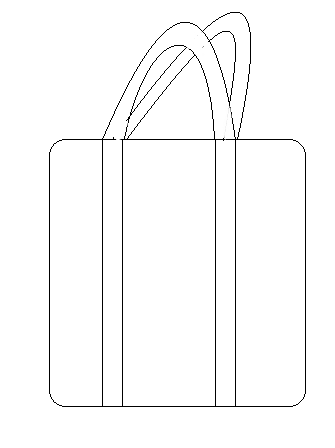 